Тема недели: «День Победы».Цель:  Сформировать знания у детей о празднике «День Победы»      1.Рассказать ребѐнку о том, какой
праздник отмечается в нашей стране 9 мая и
почему он называется
"День Победы".
 Рассказать о героях Великой Отечественной войны,  рассмотрите
иллюстрации в книгах.
 Вспомните, кто из ближайших родственников принимал участие
в Великой Отечественной войне, рассмотрите иллюстрации в
книжках, фотографии родственников.2. Физкультминутка.«Пусть всегда будет мир!»Пусть всегда будет солнце! (Поднять руки вверх над головой)Пусть всегда будет небо! (Развести руки в стороны над головой)Пусть всегда будет море! (Развести руки в стороны перед собой)Пусть всегда буду я! (Подняться на носочки, погладить себя)Пусть всегда поют песни! (Сделать наклоны головы в стороны)Пусть всегда будут танцы! (Сделать присядку)Пусть всегда будут птицы! (Наклоны в стороны, отводя руки назад)Пусть всегда будет мир! (Хлопки над головой)Похвалите ребенка, Вы молодцы!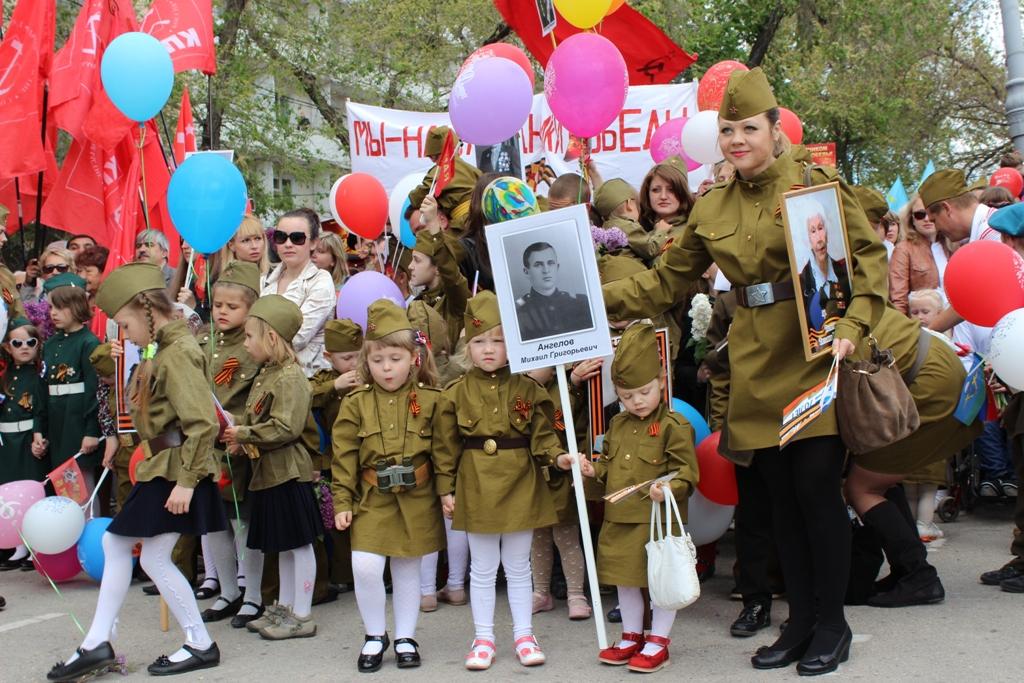 Выучите с малышом потешку «Водичка» и «Солнышко!»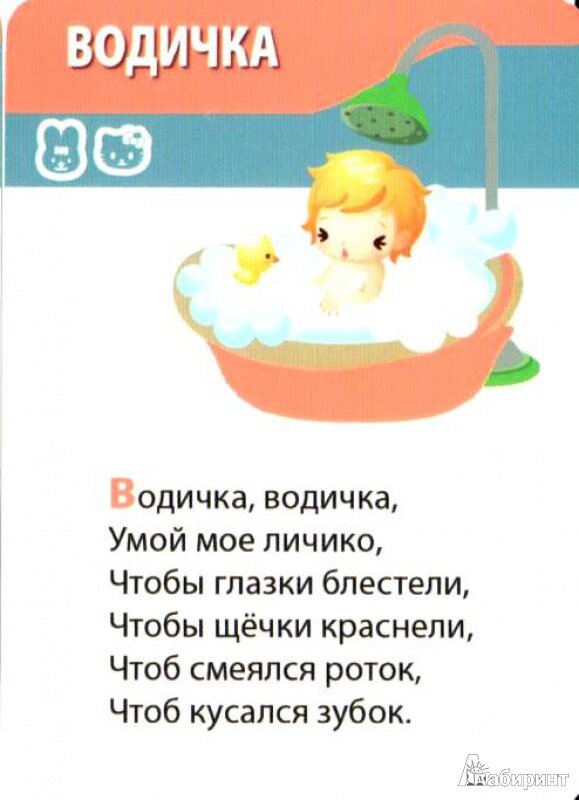 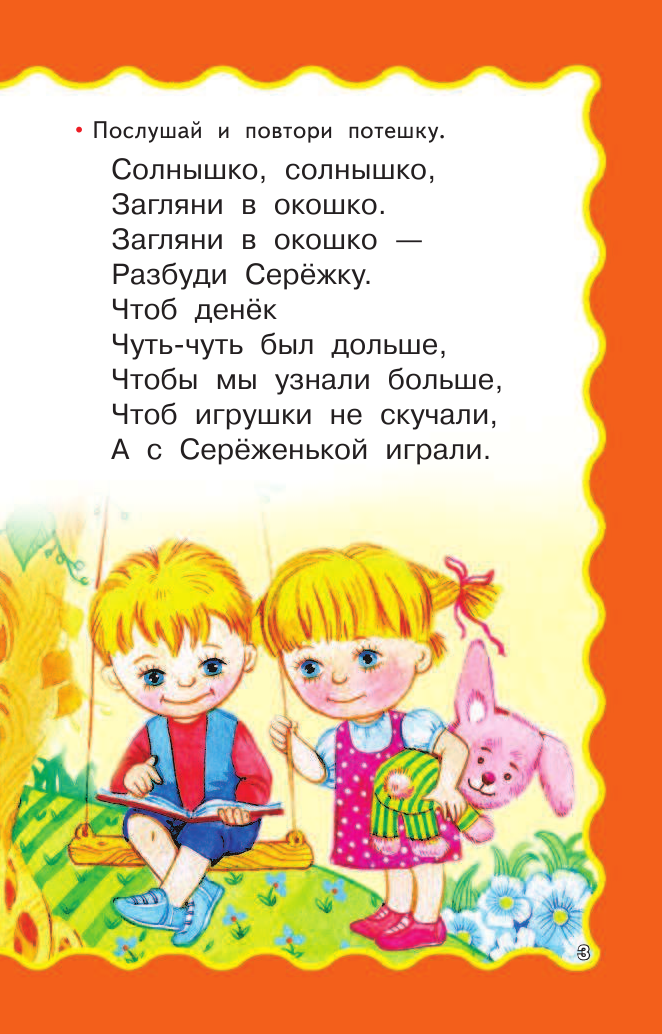 Познавательная деятельность (сенсорное развитие).Тема: «Цвета весны» (действия с предметами).Цель: умение выделять предметы основных цветов на иллюстрациях, сюжетной картинке, называть цвет; выделять основные цвета весны: зеленые листья, желтые цветы, красное солнце, синие лужи, небо.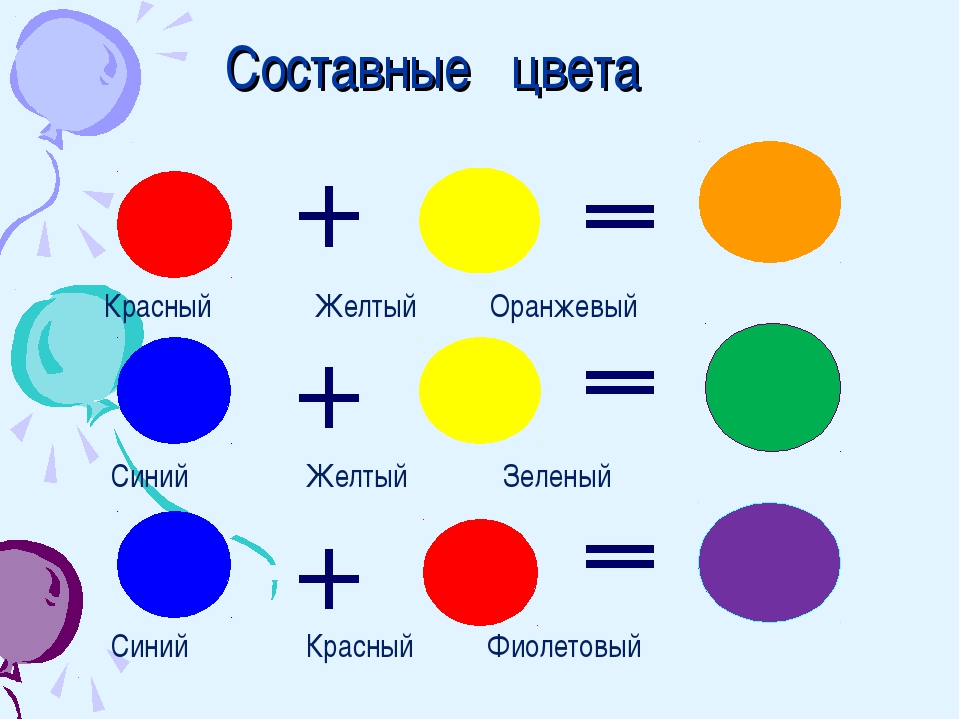 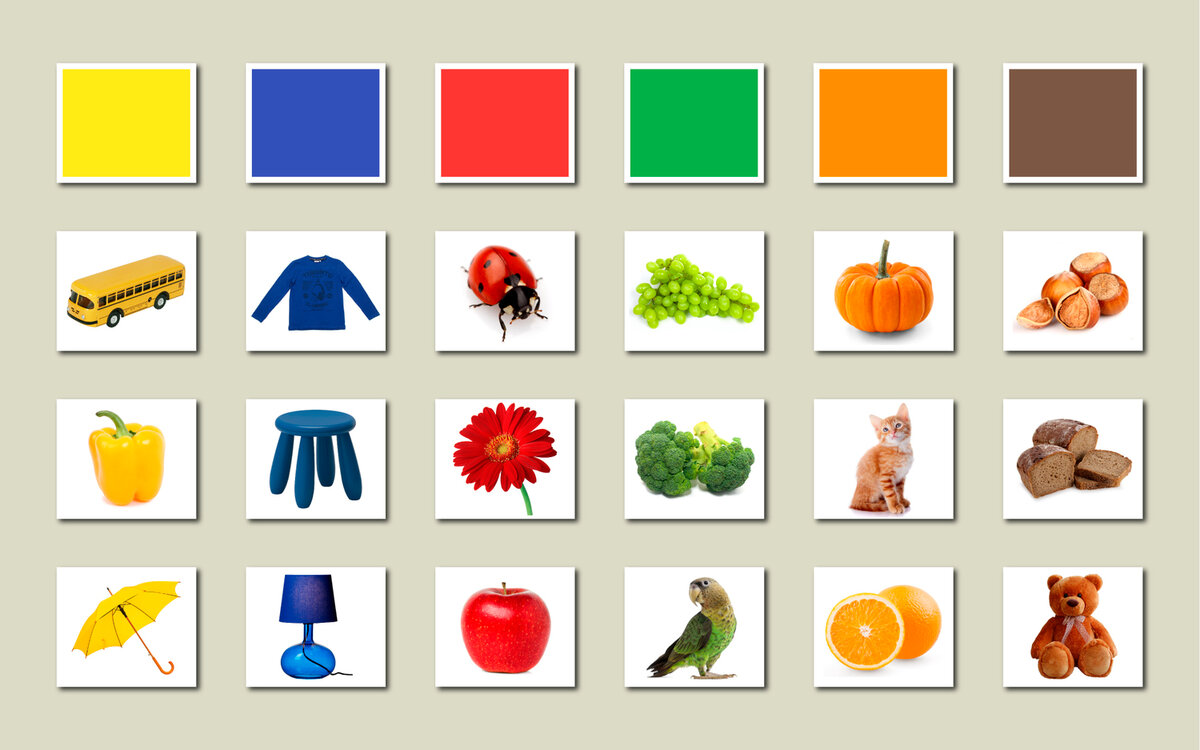 Для развития речи и артикуляционного  аппарата, предлагаем вам  комплекс артикуляционной гимнастики  для малышей: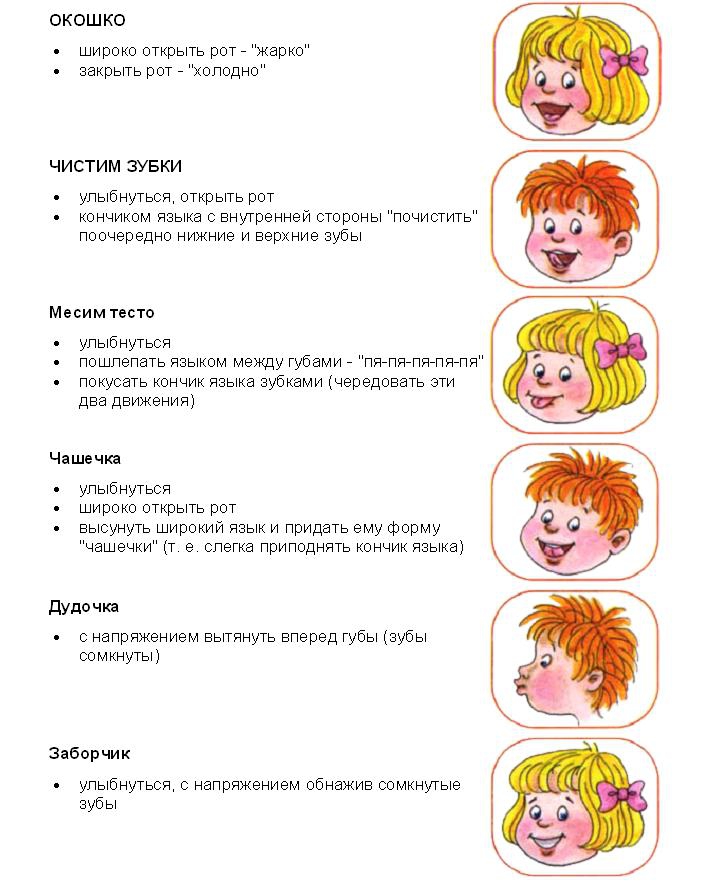 Двигательная деятельность.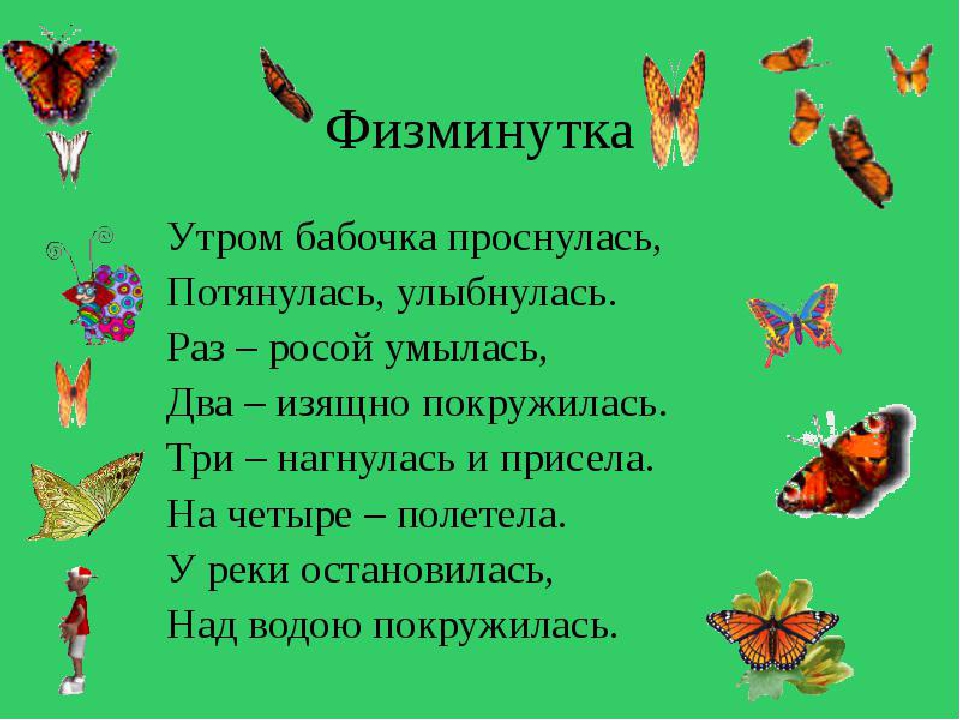 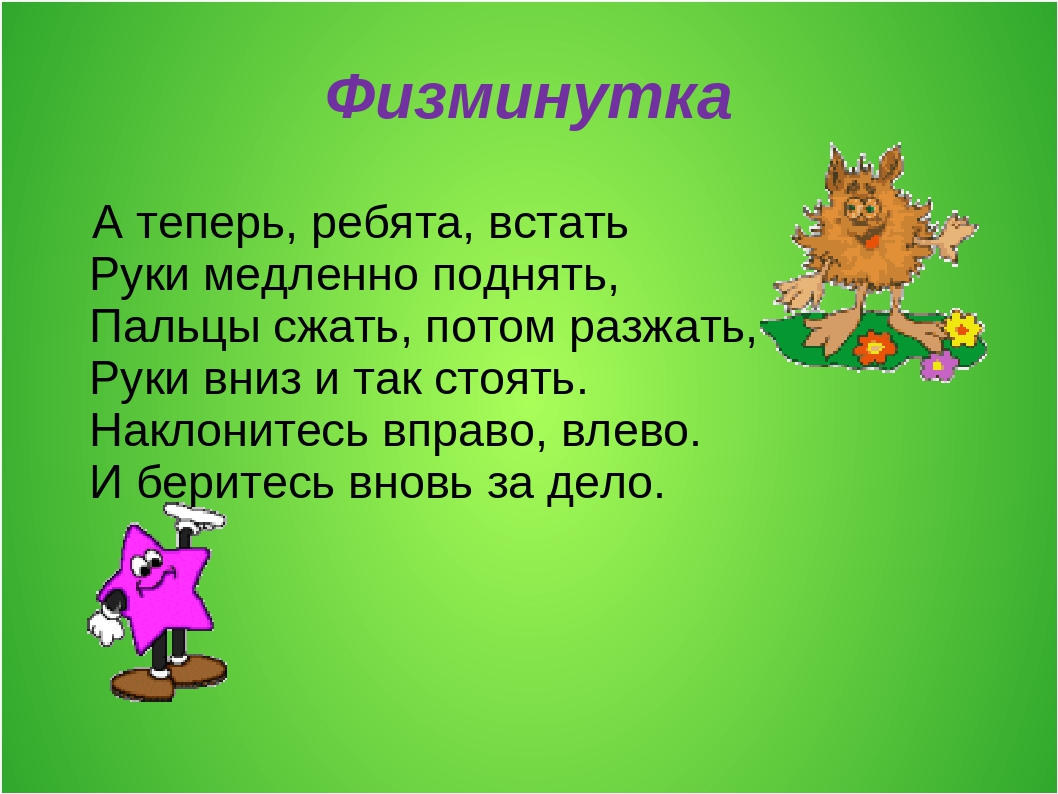 Продуктивная деятельность (аппликация)Тема: «День Победы»Цель: изготовление аппликации на тему военного праздника.
Задачи: формировать патриотические чувства; закреплять умение работать с клеем; развивать эстетические чувства, чувство композиции, аккуратность.
Материалы: лист синего картона, цветная бумага, чёрный фломастер, клей-карандаш, ножницы.Ход работы:
С помощью трафарета вырезаем из серебряной бумаги изображение самолёта. Наклеиваем вместе с ребенком его ближе к верхнему левому углу на лист синего картона. Далее вырезаем несколько (5-7) овалов разного цвета примерно 3-4 см по высоте - это будут воздушные шары. Располагаем их позади самолёта, даем наклеивать ребенку. Пририсовываем им ниточки фломастером. какие-то шары будут привязаны к самолёту, какие-то в свободном полёте - на ваше усмотрение.
Из белой бумаги делаем облака - рвём небольшие овалы. Приклеиваем их на свободное место на картоне. наша работа готова.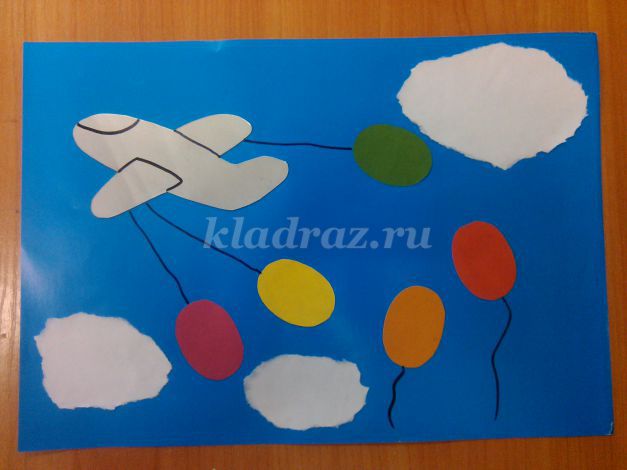 Коммуникативная деятельность (развитие мелкой моторики).Тема: «Пчелиные соты»Цель: Развитие хватания; развитие координаций движений рук. 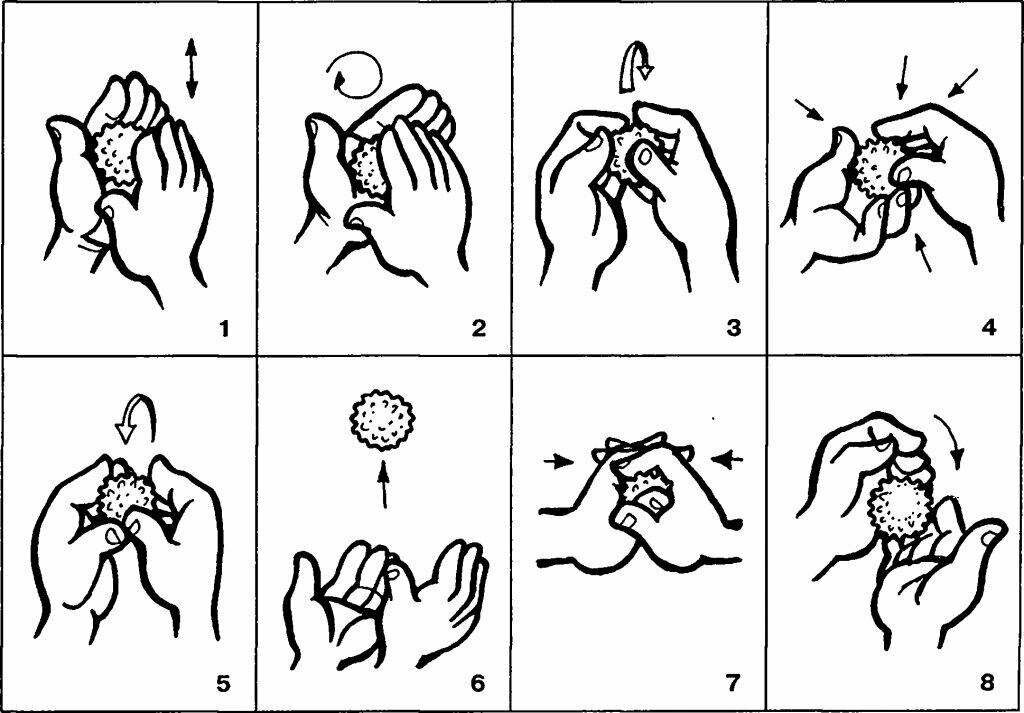  Пальчиковая гимнастика «Гусеница».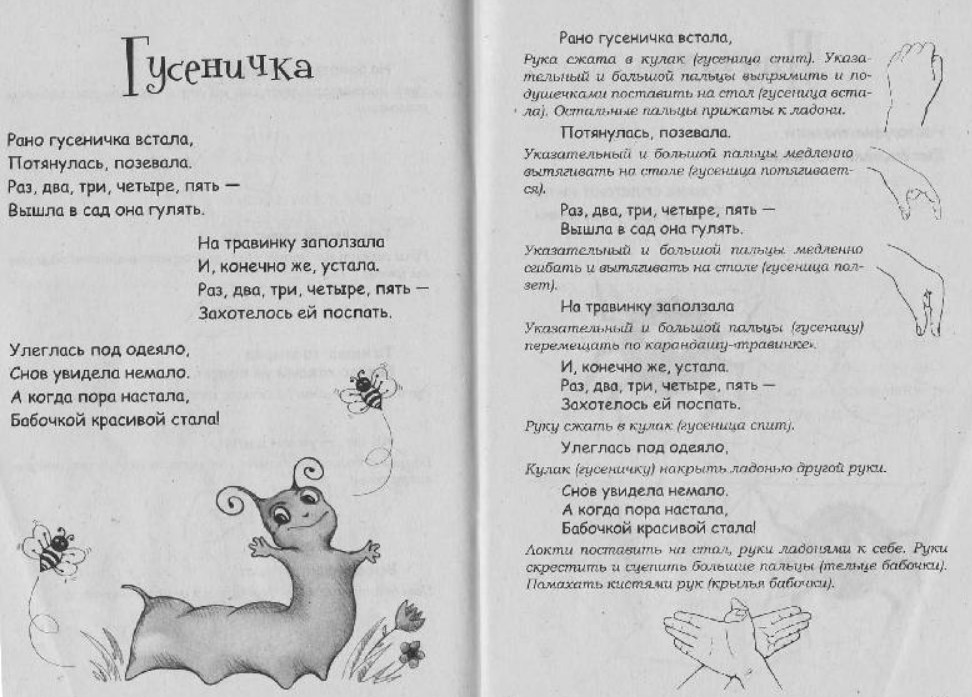 Игры с предметами и материалами: «Волшебный жук»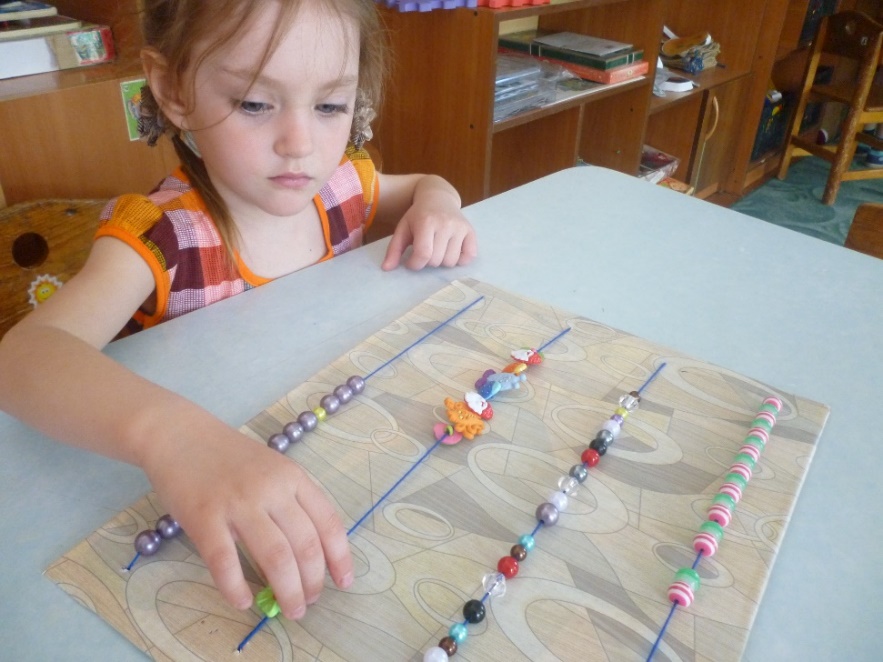 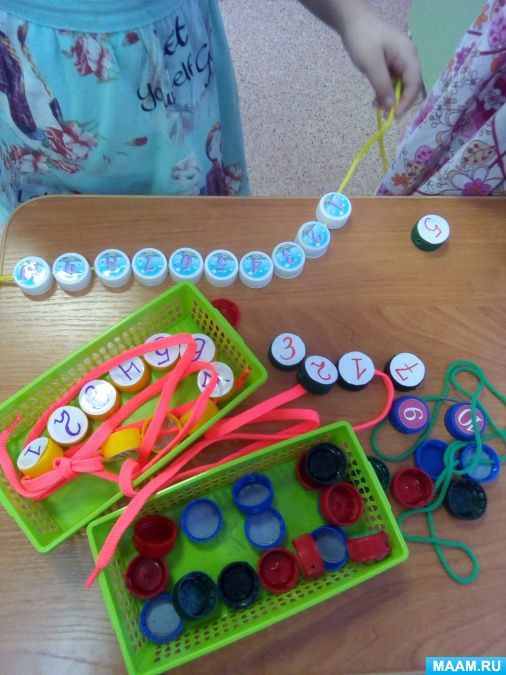 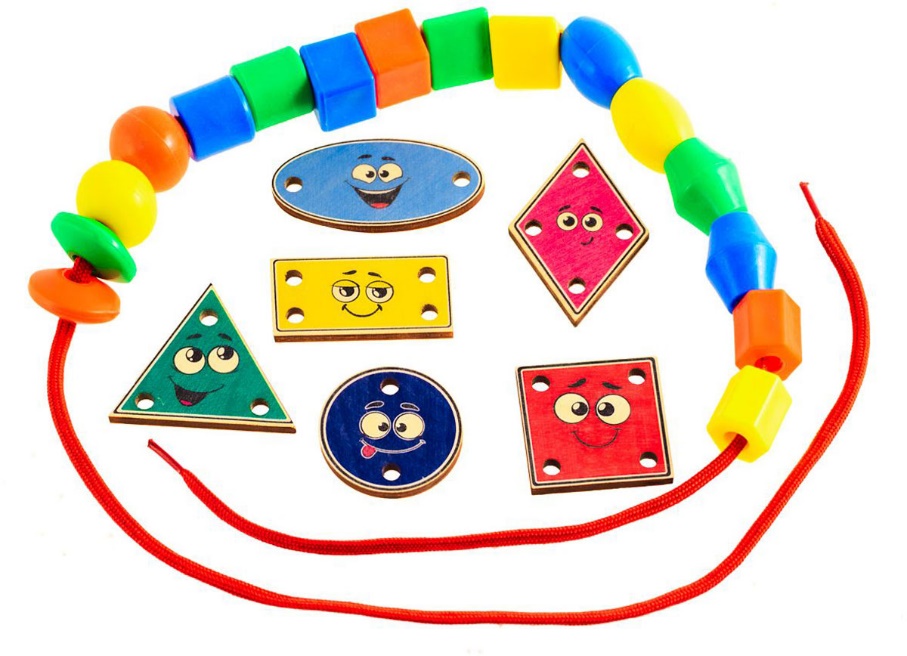 Двигательная деятельность.Тема: «Бросания мешочков в цель.»Цель: Упражнять детей в бросании мешочков в цель с расстояния 1,5м.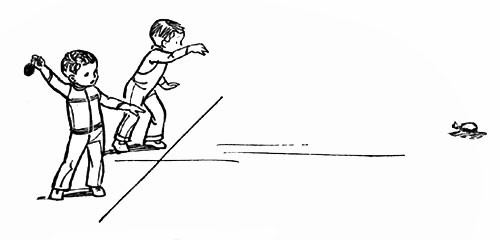 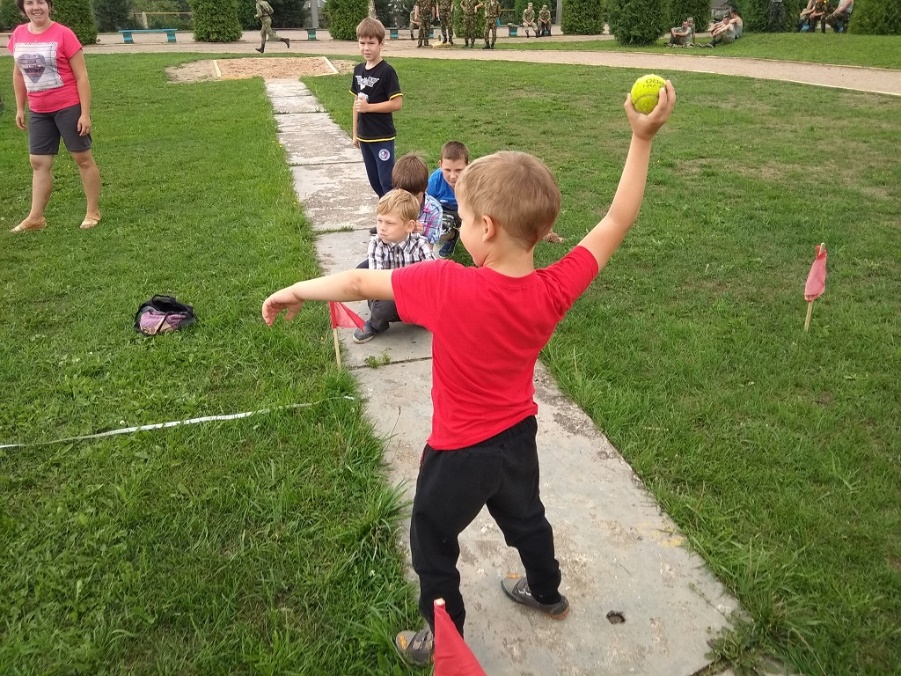         Подвижная игра: «Домашний боулинг».Соорудить игру, в которую можно играть хоть в одиночку, хоть всей семьей, проще простого, потому что «оборудование» найдется буквально в каждом доме. Берем мяч, лучше из ПВХ — будет меньше шума, но подойдет любой спортивный или игровой мячик и 10 пластиковых бутылок. Импровизированные кегли можно сделать яркими, наполнив фантиками или цветной бумагой. Правила просты: мяч, как шар в настоящем боулинге, нужно направить на выстроенные кегли — чем точнее бросок, тем больше «кеглей» упадет. 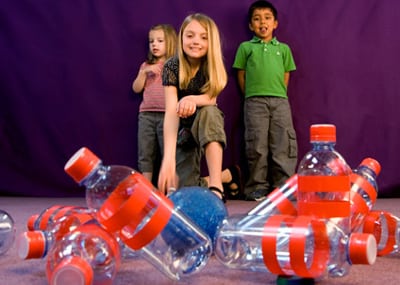 